  Муниципальное бюджетное общеобразовательное учреждение «Кириковская средняя школа»РАБОЧАЯ ПРОГРАММАпо предмету «Основы религиозных культур и светской этики» для учащихся  4  класса муниципального  бюджетного общеобразовательного учреждения «Кириковская средняя  школа» 
Составила: учитель первой  квалификационной категории Петрова Е.В.2019-2020  учебный годПояснительная записка.    Настоящая рабочая программа составлена на основе федерального государственного образовательного стандарта начального общего образования, основной образовательной  программы начального общего образования муниципального бюджетного общеобразовательного учреждения «Кириковская средняя школа» № 71-од от 07.03.2019 (Примерные программы по учебным предметам. Начальная школа. В 2 ч., ч.1. – 4–е изд., перераб. – М.: «Просвещение», 2011 г. – 416 с. – (Стандарты второго поколения), в соответствии с учебным планом муниципального бюджетного общеобразовательного учреждения «Кириковская средняя школа» от 30 августа 2019 года на 2019-2020 учебный год.    Рабочая программа рассчитана на 34 часа в год, 1 час в неделю. Промежуточная аттестация проводится с  по 11 по 15  мая в форме проекта.     Цель учебного предмета «Основы религиозных культур и светской этики» состоит в том, чтобы помочь воспитаннику российской школы вырасти человеком высоконравственным: добрым и честным, трудолюбивым и ответственным, почтительным к родителям, благодарным учителям и воспитателям, любящим свою Родину, а также стремящимся помогать тем, кто нуждается в помощи, и благожелательно относящимся к людям других национальностей, верований и убеждений.      Цель курса «Основы светской этики» – формирование российской гражданской идентичности младшего школьника посредством его приобщения к отечественной культурной традиции.Задачи учебного курса:знакомство  обучающихся  с основами светской этики; развитие представлений младшего подростка о значении нравственных норм и ценностей для достойной жизни личности, семьи, общества;обобщение знаний, понятий и представлений о духовной культуре и морали, полученных  обучающимися в начальной школе; формирование у них ценностно-смысловых мировоззренческих основ, обеспечивающих целостное восприятие отечественной истории и культуры при изучении гуманитарных предметов на ступени основной школы;развитие способностей младших школьников к общению на основе взаимного уважения и диалога во имя общественного мира и согласия.Авторская программа составлена без изменений, так как её содержание позволяет в полной мере реализовать требования Федерального компонента Государственного стандарта начального общего образования.Планируемые результаты освоения учебного предмета.Выпускник научится:- раскрывать содержание основных составляющих российской светской (гражданской) этики, основанной на конституционных обязанностях, правах и свободах человека и гражданина в Российской Федерации (отношение к природе, историческому и культурному наследию народов России, государству, отношения детей и родителей, гражданские и народные праздники, трудовая мораль, этикет и др.);- на примере российской светской этики понимать значение нравственных ценностей, идеалов в жизни людей, общества;- излагать свое мнение по поводу значения российской светской этики в жизни людей и общества;- соотносить нравственные формы поведения с нормами российской светской (гражданской) этики;- осуществлять поиск необходимой информации для выполнения заданий; участвовать в диспутах, слушать собеседника и излагать свое мнение; готовить сообщения по выбранным темам;- понимать значение нравственных норм и ценностей для достойной жизни личности, семьи, общества;- поступать в соответствии с нравственными принципами, основанными на свободе совести и вероисповедания, духовных традициях народов России, общепринятых в российском обществе нравственных нормах и ценностях;- осознавать ценность человеческой жизни, необходимость стремления к нравственному совершенствованию и духовному развитию;- развивать первоначальные представления о традиционных религиях народов России (православии, исламе, буддизме, иудаизме), их роли в культуре, истории и современности, становлении российской государственности, российской светской (гражданской) этике, основанной на конституционных обязанностях, правах и свободах человека и гражданина в Российской Федерации;- ориентироваться в вопросах нравственного выбора на внутреннюю установку личности поступать согласно своей совести;Выпускник получит возможность научиться:- развивать нравственную рефлексию, совершенствовать морально-нравственное самосознание, регулировать собственное поведение на основе общепринятых в российском обществе норм светской (гражданской) этики;- устанавливать взаимосвязь между содержанием российской светской этики и поведением людей, общественными явлениями;- выстраивать отношения с представителями разных мировоззрений и культурных традиций на основе взаимного уважения прав и законных интересов сограждан;- акцентировать внимание на нравственных аспектах человеческого поведения при изучении гуманитарных предметов на последующих уровнях общего образования.Содержание учебного предмета.Россия – наша Родина.Культура и мораль. Этика и ее значение в жизни человека. Праздники как одна из форм исторической памяти. Образцы нравственности в культурах разных народов. Государство и мораль гражданина. Образцы нравственности в культуре Отечества. Трудовая мораль. Нравственные традиции предпринимательства. Что значит быть нравственным в наше время? Высшие нравственные ценности, идеалы, принципы морали. Методика создания морального кодекса в школе. Нормы морали. Этикет. Образование как нравственная норма. Методы нравственного самосовершенствования.Любовь и уважение к Отечеству. Патриотизм многонационального и многоконфессионального народа России.4. Тематическое планирование с указанием часов на освоение каждой темы. Необходима коррекция расписания в мае на 4 часа5.Список литературы, используемый при оформлении программы.1. Данилюк А. Я. Основы духовно-нравственной культуры народов России. Основы религиозных культур и светской этики. Основы светской этики– М.: «Просвещение», 2014г.2. А.Л.Беглов, Е.В.Саплина, Е.С.Токарева, А.А. Ярлыкапов. Основы духовно-нравственной культуры народов России. Основы мировых религиозных культур.3. Кураев А.В. Основы религиозных культур и православной этики. Основы православной культуры», 4 класс,4. Электронное пособие к каждому модулю курса «Основы религиозных культур и светской этики»5. Учебник Н.Ф. Виноградовой «Основы религиозных культур и светской этики». 4 класс. Москва Издательский центр «Вентана-Граф»,  2018год. Согласовано:Зам. директора по УВР         Сластихина Н.П.«30» августа 2019 г.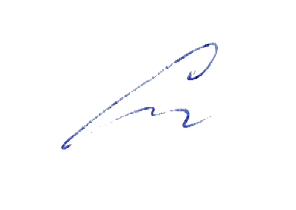 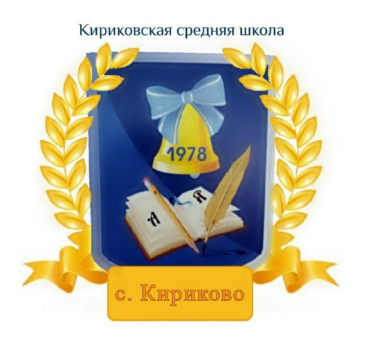 Утверждаю:Директор 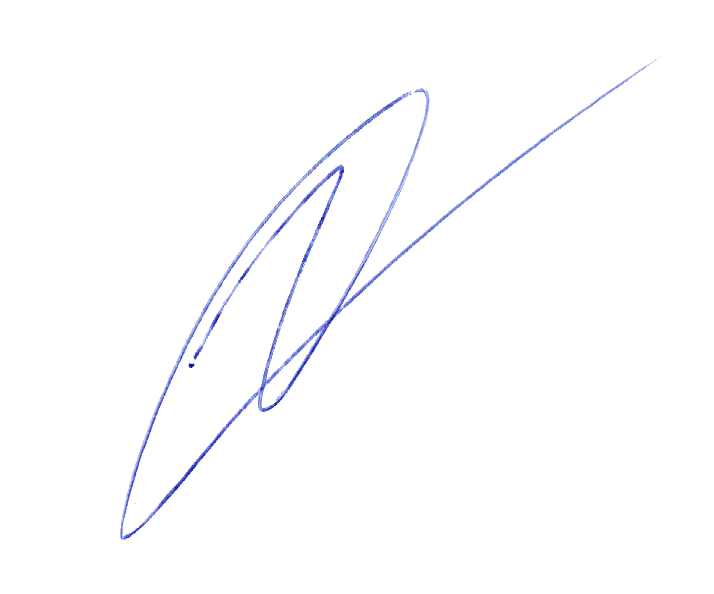 муниципального бюджетного общеобразовательного учреждения «Кириковская средняя  школа» 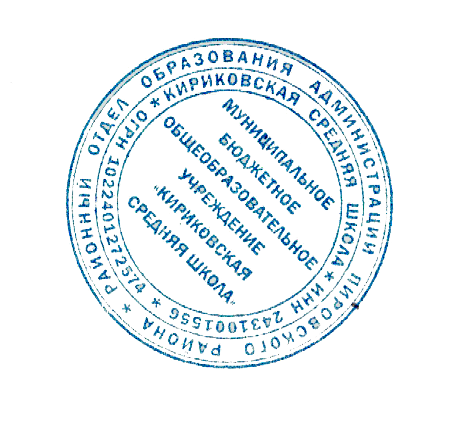  Ивченко О.В.«30» августа 2019 г.Тема разделаКол-во часовВведение1Россия – наша Родина1Как всё начиналось4Культура каждого народа неповторима1 Традиционные религии народов1
Народные и религиозные праздники5Что помогает жить в мире и согласии. Как возникли правила5Нормы морали2Любовь  и уважение к Отечеству6Семья2Высшие нравственные ценности5Промежуточная аттестация (проект)1Итого34№ ппТема урокаКоличество часовДата проведенияВведение. Курс «Основы светской этики и религиозных культур»102.09.2.Россия – страна, объединившая народы. Россия- многонациональная держава109.09.3.Как всё начиналось. Древняя Русь116.09.4.Как всё начиналось. Народы Поволжья.123.09.5.Как всё начиналось. Народы Северного Кавказа130.10.6.Как всё начиналось. Народы Сибири107.10.7.Культура каждого народа неповторима114.10.8.Традиционные религии народов России121.10.9, 10Народные и религиозные праздники. Встреча весны211.11.18.11.11Народные и религиозные праздники.Новый год и Рождество125.11.12Народные и религиозные праздники. Пасха. Курбан-байрам. День рождения Пророка102.12.13Народные и религиозные праздники. Шаббат.Пурим.Праздник Весак109.12.14Что помогает жить в мире и согласии. Как возникли правила116.12.15Почитай родителей. Будь щедрым123.12.16Не завидуй.Не предавай113.01.17Будь терпим и честен120.01.18Человек – член общества127.01.19Важные слова:  этика, мораль, нравственность103.02.20Об этике светской и религиозной110.02.21Любовь к Родине – высшее нравственное чувство117.02.22Семья – первая любовь человека102.03.23Дом согревает не печь, а любовь и согласие116.03.24Труд на благо Родины130.03.25Защита Родины – долг гражданина106.04.26Герои - патриоты113.04.27Праздничные дни России120.04.28Любовь к природе – что это значит?127.04.29Промежуточная аттестация. Проект.118.05.30О сострадании и равнодушии125.05.31Щедрость и милосердие132Справедливость. О честности, правдивости и лживости133Делать добро!134Совесть – наших дел свидетель и судья1